État des lieux et inventaire 
Annexé au contrat de location de locaux meublésVoici un état des lieux et inventaire pour votre location saisonnière. Il convient de rayer les mentions inutiles, compléter et indiquer éventuellement l’état du mobilier. Il doit être annexé à votre bail pour être conforme à la loi article L324-2 Code du tourisme et article 1731 Code Civil.RENSEIGNEMENTS GENERAUXAdresse du logement loué en meublé :      Nom et adresse du Bailleur ou de son mandataire :        Nom du Preneur :        Etat d’entretien général du logement et des meubles :       Liste des meubles loués accessoirement au logementCuisine :Le logement est doté d’une cuisine équipée et aménagée comprenant :Un système de ventilation ;Une hotte aspirante avec éclairage ;Une table de cuisson (électrique ou à gaz), munie de       plaques ou brûleurs ;Un four (électrique ou à gaz), et ses accessoires ;Un four à micro-ondes ;Un réfrigérateur dont la contenance est de …litres, doté d’un compartiment conservation ;Une batterie de cuisine comprenant       casseroles et       poêles ;Une planche à découper ;      assiettes non dépareillées ;      bols ;      verres ;Couverts non dépareillés ;Une table ;      placard(s), muni(s) de       portes ;      étagères ;Une poubelle de dimensions       ;D’autre part le Preneur s’engage à restituer, lors de son départ, l’équivalent des produits ménagers qu’il a trouvés lors de son entrée dans les lieux.Sanitaires :Le logement comporte       salle(s) d’eau et       salle(s) de bains, ainsi que       W-C. Chaque salle de bains est munie d’un flexible de douche et d’un rideau de douche en bon état. D’autre part, elles comprennent :      armoire(s) à       portes ;Un étendoir à linge ;      porte(s) serviettes ;      poubelles ;Un sèche-cheveux ;      Autres :Séjour :      table(s) ;      chaises ;      paires de rideaux ;Une bibliothèque ;Une armoire ; Un vaisselier ;      lampes ;      tapis ;      Autres :Chambres :      lits ;      table(s) de nuit ;      armoire(s) ;      penderie(s) ;      lampes ;      rideaux ;      Autres : Divers :      téléphone(s) ;      poste(s) de télévision ;Un lecteur de DVD ;Un fer à repasser ;Une planche à repasser ;Un aspirateur ;      miroirs ;      drap(s) ;      alèse(s) ;      taies d’oreiller / housses de traversin ;      housse(s) de couette ;      couette(s) ;      couverture(s) ;      couvre-lit ;      Autres : FAIT À        , LE         EN       EXEMPLAIRES ORIGINAUX DONT UN REMIS A CHACUNE DES PARTIES QUI LE RECONNAIT.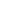 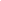 